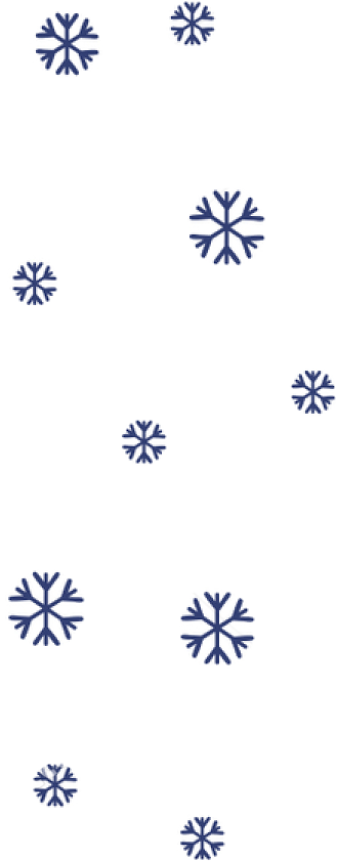 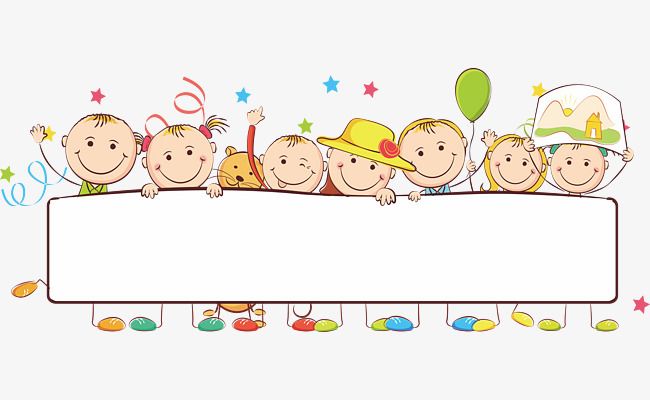 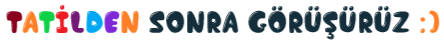 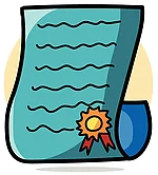 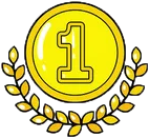 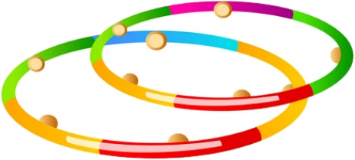 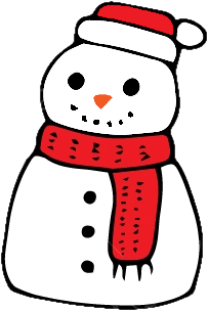 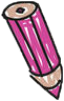 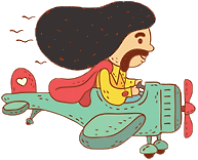 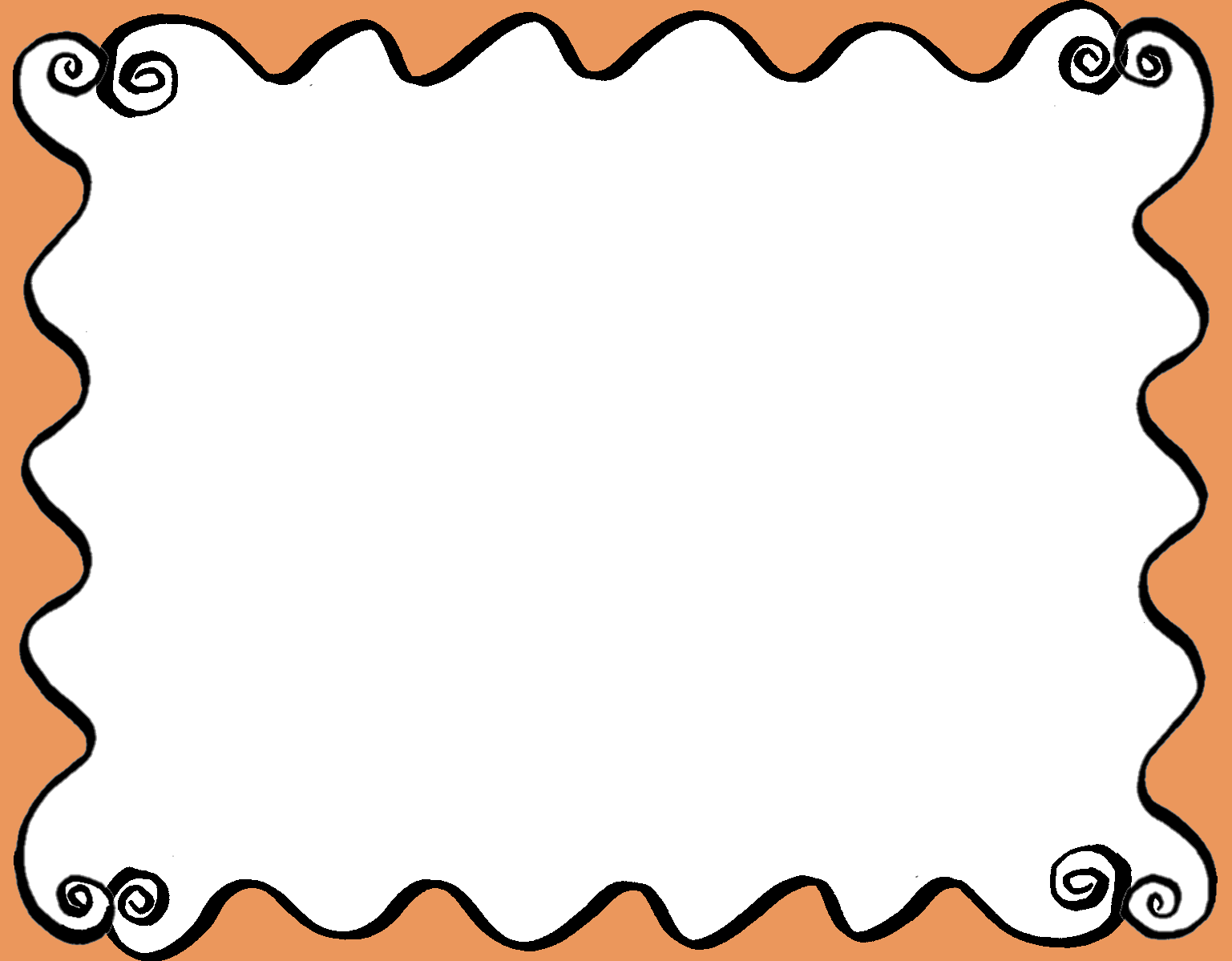 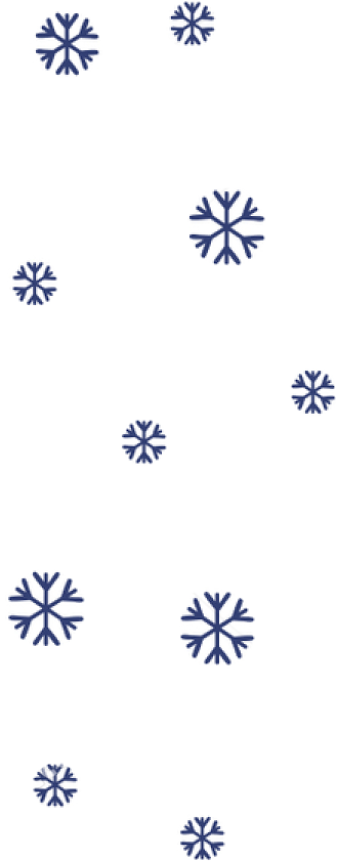 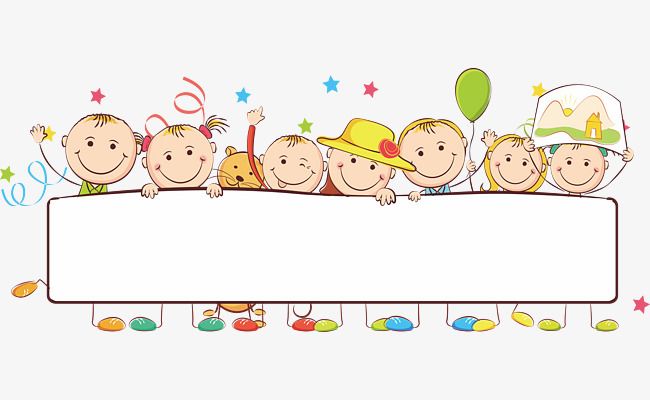 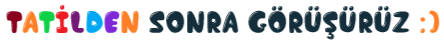 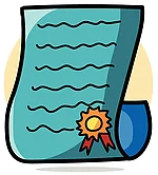 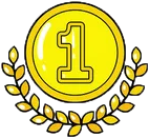 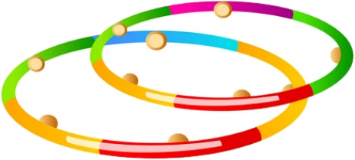 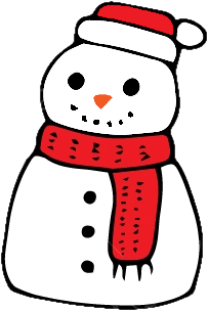 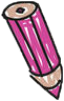 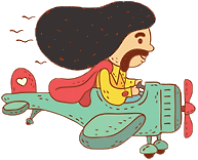 PAZARTESİSALIÇARŞAMBAPERŞEMBECUMA1Resmî Tatil2Uzun Saçlı Dev Adam3Kış Gelmiş4Karla Ne Yapsam?5Büyümek İsteyen Kardan Adam8Hulohopla Işınlanıyorum9“O” Sesi10Yazıyoor, Yazıyooor!!11Şekil Şekil Şekiller125 Farkındalığı15Enerjin Var mı?16Işık ve Gölge17Enerji Tasarrufu 18Kutlama Var!19Gelişim Raporlarımızı Alıyoruz